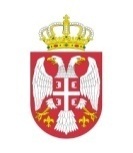 РЕПУБЛИКА СРБИЈАНАРОДНА СКУПШТИНАОдбор за привреду, регионални развој,трговину, туризам и енергетику10 Број: 337-588/216. април 2021. годинеБ е о г р а д	У складу са чланом 8. Закона о закључивању и извршавању међународних уговора („Службени гласник РС“, број 32/13) и чланом 54. Пословника Народне скупштине („Службени гласник РС“, број 20/12 – пречишћен текст), а у вези са дописом Владе Републике Србије 05 Број: 337-2893/2021-1 од 2. априла 2021. године, 	Одбор за привреду, регионални развој, трговину, туризам и енергетику, на седници одржаној 6. априла 2021. године, донео је следећуО Д Л У К УДаје се сагласност Влади Републике Србије за привремену примену  Основе за закључивање Споразума о партнерству, трговини и сарадњи између Републике Србије и Уједињеног Краљевства Велике Британије и Северне Ирске, Заједничке декларације у вези са трилатералним приступом правилима о пореклу и Заједничке декларације о вези између Протокола о Ирској/Северној Ирској и Споразума о партнерству, трговини и сарадњи, до њиховог ступања на снагу.Ову Одлуку доставити Влади Републике Србије, на даљу надлежност.Ову Одлуку доставити председнику Народне скупштине, ради информисања.ПРЕДСЕДНИКВерољуб АрсићО б р а з л о ж е њ е	Дописом 05 Број: 337-2893/2021-1 Влада Републике Србије је 2. априла 2021. године доставила Народној скупштини Основу за закључивање Споразума о партнерству, трговини и сарадњи између Републике Србије и Уједињеног Краљевства Велике Британије и Северне Ирске, Заједничке декларације у вези са трилатералним приступом правилима о пореклу и Заједничке декларације о вези између Протокола о Ирској/Северној Ирској и Споразума о партнерству, трговини и сарадњи, ради давања сагласности за привремену примену Споразума до ступања на снагу, у складу са чланом 8. став 1. Закона о закључивању и извршавању међународних уговора.	Чланом 8. став 1. Закона о закључивању и извршавању међународних уговора прописано је да Влада, изузетно, по добијању сагласности надлежног одбора Народне скупштине, може овластити делегацију Републике Србије да прихвати да се међународни уговор који се потврђује, у целини, или поједине његове одредбе, могу привремено примењивати до његовог ступања на снагу, као и да поступак потврђивања овог међународног уговора мора бити покретнут у року од 30 дана од датума његовог потписивања.	Након разматрања предлога Владе, Одбор за привреду, регионални развој, трговину, туризам и енергетику, закључио је да постоје разлози за привремену примену Основе за закључивање Споразума о партнерству, трговини и сарадњи између Републике Србије и Уједињеног Краљевства Велике Британије и Северне Ирске, Заједничке декларације у вези са трилатералним приступом правилима о пореклу и Заједничке декларације о вези између Протокола о Ирској/Северној Ирској и Споразума о партнерству, трговини и сарадњи, до њиховог ступања на снагу. Споразумом ће се, након иступања Уједињеног Краљевства из Европске уније и престанка примене ССП на односе Србије и УК од 1. јануара 2021. године у том контексту, обезбедити нови правни оквир за регулисање укупних билатералних односа, ради задржавања претходно успостављеног нивоа сарадње у свим областима.	У складу са наведеним, Одбор за привреду, регионални развој, трговину, туризам и енергетику, одлучио је да да сагласност Влади да се Основа за закључивање Споразума о партнерству, трговини и сарадњи између Републике Србије и Уједињеног Краљевства Велике Британије и Северне Ирске, Заједничке декларације у вези са трилатералним приступом правилима о пореклу и Заједничке декларације о вези између Протокола о Ирској/Северној Ирској и Споразума о партнерству, трговини и сарадњи, привремено примењују до њиховог ступања на снагу.